MBA/MS MECH ENG DEGREE REQUIREMENT CHECKLIST (2017-2019)NAME:  _________ ______						UNID #:  _______________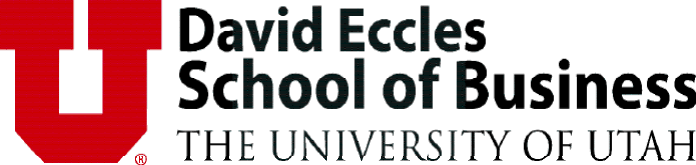 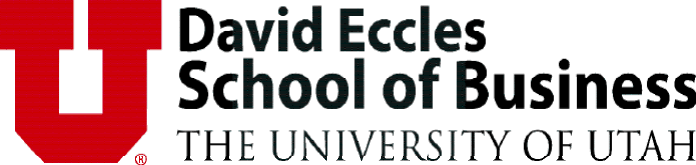 Spencer Fox Eccles Business Bldg, Room 3105 | 1655 E. Campus Center Drive | Salt Lake City, UT 84112 | 801-585-6291 | ftmba@utah.eduTotal hours to complete the MBA degree = 50 (38.0 MBA Core and 12 Electives)Of the 9 shared credits, 3.0 Credits must come from the following list:Finance 6380	OIS 6610
Finance 6390	OIS 6425
Finance 6400	IS 6483
IS 6420		 IS 6482Elective Courses: Select 6xxx level from business departments (ACCTG, ENTP, FINAN, IS, OIS, MKTG, MGT and STRAT)Student may take up to 6.0 credit hours from the School of Business at the 5xxx level and/or outside of Business; any courses outside of Business must be approved in advance by the Program Director, Stephanie GeislerSubmit an “Elective Course Approval Form” to Stephanie Geisler for any courses outside of Business for approval by the MBA Program Director or for substitutions to the MBA Core.Total hours to complete the MS Mech Eng degree = 30 (21 Core and 9 Dual Shared Hours)6.0 Capstone Required across both disciplines (3.0 from ME EN, 3.0 MBA 6800 from MBA)Total Hours: 74 to complete both disciplines.Fall 2017 Entry –17.5 CreditsFall 2017 Entry –17.5 CreditsSpring 2018 – up to 18 CreditsSpring 2018 – up to 18 CreditsSpring 2018 – up to 18 CreditsIntensive Week
MGT 6050 (1.5) Laying the Foundations of TeamworkACCTG 6001 (3.0) Managerial Accounting IACCTG 6001 (3.0) Managerial Accounting IACCTG 6000 (3.0) Financial AccountingFINAN 6020 (3.0) Financial ManagementFINAN 6020 (3.0) Financial ManagementFINAN 6025 (3.0) Managerial EconomicsIS 6010 (1.5) Information Technology for Organizational CompetitivenessIS 6010 (1.5) Information Technology for Organizational CompetitivenessOIS 6040 (1.5) Data Analysis & Decision Making IOIS 6061 (1.5) Operations Management IIOIS 6061 (1.5) Operations Management IIOIS 6060 (1.5) Operations Management IMGT 6052 (3.0) Management CommunicationMGT 6052 (3.0) Management CommunicationMKTG 6090 (3.0) Marketing ManagementMBA 6001 (1.0) Career PerspectivesMBA 6001 (1.0) Career PerspectivesMBA 6000 (1.0) Career StrategiesME EN (3.0) Core/Required CourseME EN (3.0) Core/Required CourseME EN (3.0) Core/Required CourseME EN (3.0) Core/Required CourseME EN (3.0) Core/Required CourseSummer InternshipSummer InternshipSummer InternshipSummer InternshipSummer InternshipFall 2018  - up to 18 CreditsFall 2018  - up to 18 CreditsSpring 2019 – up to 18 creditsSpring 2019 – up to 18 creditsSpring 2019 – up to 18 creditsSTRAT 6071 (3.0) Competitive StrategyMBA 6800 (3.0) Integrative Exp (Capstone)MBA 6800 (3.0) Integrative Exp (Capstone)MBA 6002 (1.0) Market ReadinessMBA 6003 (.5) Professional Career DevelopmentMBA 6003 (.5) Professional Career DevelopmentMGT 6051 (3.0) Managing and Leading in OrganizationsME EN (3.0) Core/Required CourseME EN (3.0) Core/Required CourseME EN (3.0) Core/Required CourseMBA ElectiveMBA ElectiveME EN (3.0) Core/Required CourseMBA ElectiveMBA ElectiveMBA ElectiveMBA ElectiveMBA Elective2nd Summer Internship2nd Summer Internship2nd Summer Internship2nd Summer Internship2nd Summer InternshipFall 2017- up to 18 creditsFall 2017- up to 18 creditsGraduationGraduationGraduationCapstoneME EN 6920: Project DesignAdvisor ApprovalME EN (3.0) Core/Required Course74.0 Total HoursMBA ElectiveGraduation ApplicationMBA Elective